Mackay Office	Queensland Government	P.O. Phone: Box 07 1801, 4999 Mackay, 8512, Fax: QLD 07 474049998519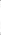 Vision: Our Industries Free of Safety and Health IncidentsMine Record Entry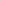 This report forms part of the Mine Record under s68 of the Coal Mining Safety andHealth Act 1999. It must be placed in the Mine Record and displayed on Safety Notice Boards.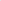 Note that inspection or audit activities conducted by the Mines Inspectorate are based upon sample techniques. It remains the primary responsibility of Mine Personnel to identify hazards, and risks associated with Operations and ensure those risks are at an acceptable level.Site Safety & Health Reps Consulted: Mr John PearsonToday the 24th September 2018 Department of Natural Resources Mines and Energy Inspector Keith Brennan travelled to North Goonyella underground operations to continue monitoring the mine's progress in managing a spontaneous combustion event occurring on Longwall 9 North recovery faceline.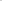 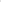 Meeting Attendees:-Peabody Operations Manager Peter BakerNorth Goonyella SSE John AngerUnderground Mine Manager Marek Romanski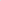 General Manager Metropolitan Andy HyslopTechnical Services Manager Steven StookVentilation Officer Dennis BlackDevelopment Coordinator Lee EarnshawHealth Safety and Training Superintendent Jeff PerksSSHR John PearsonDial in:- George Schuller President Australia, Technical Consultant Darren Brady, Compliance Manager Nev Impson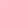 Last 24Drilling GN2700 - target depth of 349 (with stand off of 15m) at 10pm, back reaming out of hole completed at 2:30am and commenced casing at 3:30am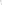 Drilling GN2699 - labour re-tasked to assist with running down Rocsil rods into GN2697 3 Drilling 2696 - completed drill out of hole and re-established casing - hole still stagnant, will attempt to pressurise it up to introduce flow with Floxal if requiredLiquid N2 ran out of flow at 6:32am, re-established at 4pm into GN26983rd Narrabri unit ETA on site Tuesday next week at 305 1/sAt EOS NS, the Floxal status indicates an overall increase of 471/s from start of shift DS 23/9/18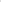 12/10/2018	Mine Record Entry	Page I of 2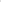 At the 9:30am dial up, all parties agreed that considering the increasing gas trends the best strategy was to seal the TG chute road.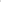 The decision was made then to consider parallel tasking Rocsil rod insertion and environment monitoring, this would be ratified by the NGC 1M T and if so by 5pm a firm commitment needed to be made via consultation to seal the TG chute roadAt 5:00pm a meeting was held with relevant parties, Dr D.Cliff, D Brady, M. Carter, M. Romanski, P. Baker, G. Schuller, J. Anger and the NGC IMT. At this meeting it was agreed that the best course of action should be to immediately seal the TG chute road when the Rocsil rod insertion was scheduled to be completed at 10pm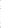 RE-ENTRY PLAN : RA- Control of risk to surface personnel following sealing of LW9N TG chute road1 1 Implement controls as per identified in item #10 such as barricade boreholes, barricade and lock surface infrastructure (exclusion zones), relocate GC and Control Room, arrange for Broadmeadow to run bag samples12 At 11 :30pm Rocsil was pumped underground through to 4am, at approximately 1:55am,02 began to reduce at TB38 (E-Frame monitoring point) from 20.2% to 1.51% at 7:21 am 13 Discussed using QMRS foam into GN2698 instead of Floxal but due to the reduced capacity of the foam at 50 1/s, it was dismissed relative to using higher capacity FloxalNext 241 RE-ENTRY PLAN : RA - Control of risk to surface personnel following sealing of LW9N TG chute road - review to identify when to remove the exclusion zones and re-instate services 2 Re-establish GC facility and calibrate with high CO span gas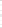 QMRS Foam prepare set up for GN2700 hole through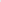 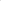 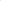 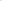 Continue filling in Mine Re-entry Assessment System (MRAS) questionnaire, 5 modules completedFinalise floxal distribution plan, including additional holes on the basis of gas trends and inertisation strategyRaise casing for GN2696 by 12mRE-ENTRY PLAN RA - chute road sealing (to allow undeground entry to extract LW9N supports) review plan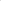 RE-ENTRY PLAN : RA - chute road sealing (to allow undeground entry to extract LW9N supports) - review WRACTake Bag samples from TB#14, TB#38 on a 2 hourly basisSite preparation for GN2701 contingency hole for LW9N MG chute road and decide on optimum location 11 Complete GN2699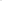 12 Prepare set-up for re-drill GN2690Floxal StrategyTuesday 25th September - Floxal maintenance planned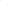 Re-task Millennium spare compressor to NGCFinalise floxal distribution plan, including additional holes on the basis of gas trends and inertisation strategyKeith BrennanInspector of Mines12/10/2018	Mine Record Entry	Page 2 of 2Mine NameMine ID	OperatorActivity TypeActivity DateNorth GoonyellaM101 157 Peabody (Bowen) Pty LtdSite Meeting24/09/2018